Company logo or name hereCompany logo or name hereCompany logo or name hereCompany logo or name hereCompany logo or name hereCompany logo or name hereCompany logo or name hereCompany logo or name hereCompany logo or name hereCompany logo or name hereCompany logo or name hereCompany logo or name hereCompany logo or name hereCompany logo or name hereCompany logo or name hereCompany logo or name hereCompany logo or name hereCompany logo or name hereInstruction to yourBank or Building Societyto pay by Direct DebitInstruction to yourBank or Building Societyto pay by Direct DebitInstruction to yourBank or Building Societyto pay by Direct DebitInstruction to yourBank or Building Societyto pay by Direct DebitInstruction to yourBank or Building Societyto pay by Direct DebitInstruction to yourBank or Building Societyto pay by Direct DebitInstruction to yourBank or Building Societyto pay by Direct DebitInstruction to yourBank or Building Societyto pay by Direct DebitInstruction to yourBank or Building Societyto pay by Direct DebitInstruction to yourBank or Building Societyto pay by Direct DebitPlease fill in the whole form and send it to: AN Company, AnyStreet, Any Town, Anywhere.Name and full postal address of your Bank or Building SocietyPlease fill in the whole form and send it to: AN Company, AnyStreet, Any Town, Anywhere.Name and full postal address of your Bank or Building SocietyPlease fill in the whole form and send it to: AN Company, AnyStreet, Any Town, Anywhere.Name and full postal address of your Bank or Building SocietyPlease fill in the whole form and send it to: AN Company, AnyStreet, Any Town, Anywhere.Name and full postal address of your Bank or Building SocietyPlease fill in the whole form and send it to: AN Company, AnyStreet, Any Town, Anywhere.Name and full postal address of your Bank or Building SocietyPlease fill in the whole form and send it to: AN Company, AnyStreet, Any Town, Anywhere.Name and full postal address of your Bank or Building SocietyPlease fill in the whole form and send it to: AN Company, AnyStreet, Any Town, Anywhere.Name and full postal address of your Bank or Building SocietyPlease fill in the whole form and send it to: AN Company, AnyStreet, Any Town, Anywhere.Name and full postal address of your Bank or Building SocietyPlease fill in the whole form and send it to: AN Company, AnyStreet, Any Town, Anywhere.Name and full postal address of your Bank or Building SocietyPlease fill in the whole form and send it to: AN Company, AnyStreet, Any Town, Anywhere.Name and full postal address of your Bank or Building SocietyPlease fill in the whole form and send it to: AN Company, AnyStreet, Any Town, Anywhere.Name and full postal address of your Bank or Building SocietyPlease fill in the whole form and send it to: AN Company, AnyStreet, Any Town, Anywhere.Name and full postal address of your Bank or Building SocietyPlease fill in the whole form and send it to: AN Company, AnyStreet, Any Town, Anywhere.Name and full postal address of your Bank or Building SocietyPlease fill in the whole form and send it to: AN Company, AnyStreet, Any Town, Anywhere.Name and full postal address of your Bank or Building SocietyPlease fill in the whole form and send it to: AN Company, AnyStreet, Any Town, Anywhere.Name and full postal address of your Bank or Building SocietyPlease fill in the whole form and send it to: AN Company, AnyStreet, Any Town, Anywhere.Name and full postal address of your Bank or Building SocietyPlease fill in the whole form and send it to: AN Company, AnyStreet, Any Town, Anywhere.Name and full postal address of your Bank or Building SocietyPlease fill in the whole form and send it to: AN Company, AnyStreet, Any Town, Anywhere.Name and full postal address of your Bank or Building SocietyService user numberService user numberService user numberService user numberService user numberService user numberService user numberService user numberService user numberService user numberName(s) of Account Holder(s)Name(s) of Account Holder(s)Name(s) of Account Holder(s)Name(s) of Account Holder(s)Name(s) of Account Holder(s)Name(s) of Account Holder(s)Name(s) of Account Holder(s)Name(s) of Account Holder(s)Name(s) of Account Holder(s)Name(s) of Account Holder(s)Name(s) of Account Holder(s)Name(s) of Account Holder(s)Name(s) of Account Holder(s)Name(s) of Account Holder(s)Name(s) of Account Holder(s)Name(s) of Account Holder(s)Name(s) of Account Holder(s)Name(s) of Account Holder(s)Instruction to your Bank or Building SocietyPlease pay (A N Company) Direct Debits from the accountdetailed in this Instruction subject to the safeguards assured bythe Direct Debit Guarantee. I understand that this Instructionmay remain with (A N Company) and, if so, details will be passedelectronically to my Bank/Building Society.Instruction to your Bank or Building SocietyPlease pay (A N Company) Direct Debits from the accountdetailed in this Instruction subject to the safeguards assured bythe Direct Debit Guarantee. I understand that this Instructionmay remain with (A N Company) and, if so, details will be passedelectronically to my Bank/Building Society.Instruction to your Bank or Building SocietyPlease pay (A N Company) Direct Debits from the accountdetailed in this Instruction subject to the safeguards assured bythe Direct Debit Guarantee. I understand that this Instructionmay remain with (A N Company) and, if so, details will be passedelectronically to my Bank/Building Society.Instruction to your Bank or Building SocietyPlease pay (A N Company) Direct Debits from the accountdetailed in this Instruction subject to the safeguards assured bythe Direct Debit Guarantee. I understand that this Instructionmay remain with (A N Company) and, if so, details will be passedelectronically to my Bank/Building Society.Instruction to your Bank or Building SocietyPlease pay (A N Company) Direct Debits from the accountdetailed in this Instruction subject to the safeguards assured bythe Direct Debit Guarantee. I understand that this Instructionmay remain with (A N Company) and, if so, details will be passedelectronically to my Bank/Building Society.Instruction to your Bank or Building SocietyPlease pay (A N Company) Direct Debits from the accountdetailed in this Instruction subject to the safeguards assured bythe Direct Debit Guarantee. I understand that this Instructionmay remain with (A N Company) and, if so, details will be passedelectronically to my Bank/Building Society.Instruction to your Bank or Building SocietyPlease pay (A N Company) Direct Debits from the accountdetailed in this Instruction subject to the safeguards assured bythe Direct Debit Guarantee. I understand that this Instructionmay remain with (A N Company) and, if so, details will be passedelectronically to my Bank/Building Society.Instruction to your Bank or Building SocietyPlease pay (A N Company) Direct Debits from the accountdetailed in this Instruction subject to the safeguards assured bythe Direct Debit Guarantee. I understand that this Instructionmay remain with (A N Company) and, if so, details will be passedelectronically to my Bank/Building Society.Instruction to your Bank or Building SocietyPlease pay (A N Company) Direct Debits from the accountdetailed in this Instruction subject to the safeguards assured bythe Direct Debit Guarantee. I understand that this Instructionmay remain with (A N Company) and, if so, details will be passedelectronically to my Bank/Building Society.Instruction to your Bank or Building SocietyPlease pay (A N Company) Direct Debits from the accountdetailed in this Instruction subject to the safeguards assured bythe Direct Debit Guarantee. I understand that this Instructionmay remain with (A N Company) and, if so, details will be passedelectronically to my Bank/Building Society.Instruction to your Bank or Building SocietyPlease pay (A N Company) Direct Debits from the accountdetailed in this Instruction subject to the safeguards assured bythe Direct Debit Guarantee. I understand that this Instructionmay remain with (A N Company) and, if so, details will be passedelectronically to my Bank/Building Society.Instruction to your Bank or Building SocietyPlease pay (A N Company) Direct Debits from the accountdetailed in this Instruction subject to the safeguards assured bythe Direct Debit Guarantee. I understand that this Instructionmay remain with (A N Company) and, if so, details will be passedelectronically to my Bank/Building Society.Instruction to your Bank or Building SocietyPlease pay (A N Company) Direct Debits from the accountdetailed in this Instruction subject to the safeguards assured bythe Direct Debit Guarantee. I understand that this Instructionmay remain with (A N Company) and, if so, details will be passedelectronically to my Bank/Building Society.Instruction to your Bank or Building SocietyPlease pay (A N Company) Direct Debits from the accountdetailed in this Instruction subject to the safeguards assured bythe Direct Debit Guarantee. I understand that this Instructionmay remain with (A N Company) and, if so, details will be passedelectronically to my Bank/Building Society.Instruction to your Bank or Building SocietyPlease pay (A N Company) Direct Debits from the accountdetailed in this Instruction subject to the safeguards assured bythe Direct Debit Guarantee. I understand that this Instructionmay remain with (A N Company) and, if so, details will be passedelectronically to my Bank/Building Society.Instruction to your Bank or Building SocietyPlease pay (A N Company) Direct Debits from the accountdetailed in this Instruction subject to the safeguards assured bythe Direct Debit Guarantee. I understand that this Instructionmay remain with (A N Company) and, if so, details will be passedelectronically to my Bank/Building Society.Instruction to your Bank or Building SocietyPlease pay (A N Company) Direct Debits from the accountdetailed in this Instruction subject to the safeguards assured bythe Direct Debit Guarantee. I understand that this Instructionmay remain with (A N Company) and, if so, details will be passedelectronically to my Bank/Building Society.Instruction to your Bank or Building SocietyPlease pay (A N Company) Direct Debits from the accountdetailed in this Instruction subject to the safeguards assured bythe Direct Debit Guarantee. I understand that this Instructionmay remain with (A N Company) and, if so, details will be passedelectronically to my Bank/Building Society.Instruction to your Bank or Building SocietyPlease pay (A N Company) Direct Debits from the accountdetailed in this Instruction subject to the safeguards assured bythe Direct Debit Guarantee. I understand that this Instructionmay remain with (A N Company) and, if so, details will be passedelectronically to my Bank/Building Society.Instruction to your Bank or Building SocietyPlease pay (A N Company) Direct Debits from the accountdetailed in this Instruction subject to the safeguards assured bythe Direct Debit Guarantee. I understand that this Instructionmay remain with (A N Company) and, if so, details will be passedelectronically to my Bank/Building Society.Instruction to your Bank or Building SocietyPlease pay (A N Company) Direct Debits from the accountdetailed in this Instruction subject to the safeguards assured bythe Direct Debit Guarantee. I understand that this Instructionmay remain with (A N Company) and, if so, details will be passedelectronically to my Bank/Building Society.Instruction to your Bank or Building SocietyPlease pay (A N Company) Direct Debits from the accountdetailed in this Instruction subject to the safeguards assured bythe Direct Debit Guarantee. I understand that this Instructionmay remain with (A N Company) and, if so, details will be passedelectronically to my Bank/Building Society.Instruction to your Bank or Building SocietyPlease pay (A N Company) Direct Debits from the accountdetailed in this Instruction subject to the safeguards assured bythe Direct Debit Guarantee. I understand that this Instructionmay remain with (A N Company) and, if so, details will be passedelectronically to my Bank/Building Society.Instruction to your Bank or Building SocietyPlease pay (A N Company) Direct Debits from the accountdetailed in this Instruction subject to the safeguards assured bythe Direct Debit Guarantee. I understand that this Instructionmay remain with (A N Company) and, if so, details will be passedelectronically to my Bank/Building Society.Instruction to your Bank or Building SocietyPlease pay (A N Company) Direct Debits from the accountdetailed in this Instruction subject to the safeguards assured bythe Direct Debit Guarantee. I understand that this Instructionmay remain with (A N Company) and, if so, details will be passedelectronically to my Bank/Building Society.Instruction to your Bank or Building SocietyPlease pay (A N Company) Direct Debits from the accountdetailed in this Instruction subject to the safeguards assured bythe Direct Debit Guarantee. I understand that this Instructionmay remain with (A N Company) and, if so, details will be passedelectronically to my Bank/Building Society.Instruction to your Bank or Building SocietyPlease pay (A N Company) Direct Debits from the accountdetailed in this Instruction subject to the safeguards assured bythe Direct Debit Guarantee. I understand that this Instructionmay remain with (A N Company) and, if so, details will be passedelectronically to my Bank/Building Society.Instruction to your Bank or Building SocietyPlease pay (A N Company) Direct Debits from the accountdetailed in this Instruction subject to the safeguards assured bythe Direct Debit Guarantee. I understand that this Instructionmay remain with (A N Company) and, if so, details will be passedelectronically to my Bank/Building Society.Instruction to your Bank or Building SocietyPlease pay (A N Company) Direct Debits from the accountdetailed in this Instruction subject to the safeguards assured bythe Direct Debit Guarantee. I understand that this Instructionmay remain with (A N Company) and, if so, details will be passedelectronically to my Bank/Building Society.Instruction to your Bank or Building SocietyPlease pay (A N Company) Direct Debits from the accountdetailed in this Instruction subject to the safeguards assured bythe Direct Debit Guarantee. I understand that this Instructionmay remain with (A N Company) and, if so, details will be passedelectronically to my Bank/Building Society.Bank/Building Society account numberBank/Building Society account numberBank/Building Society account numberBank/Building Society account numberBank/Building Society account numberBank/Building Society account numberBank/Building Society account numberBank/Building Society account numberBank/Building Society account numberBank/Building Society account numberBank/Building Society account numberBank/Building Society account numberBank/Building Society account numberBank/Building Society account numberBank/Building Society account numberBank/Building Society account numberBank/Building Society account numberBank/Building Society account numberBranch Sort CodeBranch Sort CodeBranch Sort CodeBranch Sort CodeBranch Sort CodeBranch Sort CodeBranch Sort CodeBranch Sort CodeBranch Sort CodeBranch Sort CodeBranch Sort CodeBranch Sort CodeBranch Sort CodeBranch Sort CodeBranch Sort CodeBranch Sort CodeBranch Sort CodeBranch Sort CodeReferenceReferenceReferenceReferenceReferenceReferenceReferenceReferenceReferenceReferenceReferenceReferenceReferenceReferenceReferenceReferenceReferenceReferenceBanks and Building Societies may not accept Direct Debit Instructions for some types of accountBanks and Building Societies may not accept Direct Debit Instructions for some types of accountBanks and Building Societies may not accept Direct Debit Instructions for some types of accountBanks and Building Societies may not accept Direct Debit Instructions for some types of accountBanks and Building Societies may not accept Direct Debit Instructions for some types of accountBanks and Building Societies may not accept Direct Debit Instructions for some types of accountBanks and Building Societies may not accept Direct Debit Instructions for some types of accountBanks and Building Societies may not accept Direct Debit Instructions for some types of accountBanks and Building Societies may not accept Direct Debit Instructions for some types of accountBanks and Building Societies may not accept Direct Debit Instructions for some types of accountBanks and Building Societies may not accept Direct Debit Instructions for some types of accountBanks and Building Societies may not accept Direct Debit Instructions for some types of accountBanks and Building Societies may not accept Direct Debit Instructions for some types of accountBanks and Building Societies may not accept Direct Debit Instructions for some types of accountBanks and Building Societies may not accept Direct Debit Instructions for some types of accountBanks and Building Societies may not accept Direct Debit Instructions for some types of accountBanks and Building Societies may not accept Direct Debit Instructions for some types of accountBanks and Building Societies may not accept Direct Debit Instructions for some types of accountBanks and Building Societies may not accept Direct Debit Instructions for some types of accountBanks and Building Societies may not accept Direct Debit Instructions for some types of accountBanks and Building Societies may not accept Direct Debit Instructions for some types of accountBanks and Building Societies may not accept Direct Debit Instructions for some types of accountBanks and Building Societies may not accept Direct Debit Instructions for some types of accountBanks and Building Societies may not accept Direct Debit Instructions for some types of accountBanks and Building Societies may not accept Direct Debit Instructions for some types of accountBanks and Building Societies may not accept Direct Debit Instructions for some types of accountDDI 4 5/15DDI 4 5/15DDI 4 5/15This is not part of the Instruction to your Bank or Building Society and must be detached by (A N Company) before 
submission to the Paying Bank.This is not part of the Instruction to your Bank or Building Society and must be detached by (A N Company) before 
submission to the Paying Bank.This is not part of the Instruction to your Bank or Building Society and must be detached by (A N Company) before 
submission to the Paying Bank.This is not part of the Instruction to your Bank or Building Society and must be detached by (A N Company) before 
submission to the Paying Bank.This is not part of the Instruction to your Bank or Building Society and must be detached by (A N Company) before 
submission to the Paying Bank.This is not part of the Instruction to your Bank or Building Society and must be detached by (A N Company) before 
submission to the Paying Bank.This is not part of the Instruction to your Bank or Building Society and must be detached by (A N Company) before 
submission to the Paying Bank.This is not part of the Instruction to your Bank or Building Society and must be detached by (A N Company) before 
submission to the Paying Bank.This is not part of the Instruction to your Bank or Building Society and must be detached by (A N Company) before 
submission to the Paying Bank.This is not part of the Instruction to your Bank or Building Society and must be detached by (A N Company) before 
submission to the Paying Bank.This is not part of the Instruction to your Bank or Building Society and must be detached by (A N Company) before 
submission to the Paying Bank.This is not part of the Instruction to your Bank or Building Society and must be detached by (A N Company) before 
submission to the Paying Bank.This is not part of the Instruction to your Bank or Building Society and must be detached by (A N Company) before 
submission to the Paying Bank.This is not part of the Instruction to your Bank or Building Society and must be detached by (A N Company) before 
submission to the Paying Bank.This is not part of the Instruction to your Bank or Building Society and must be detached by (A N Company) before 
submission to the Paying Bank.This is not part of the Instruction to your Bank or Building Society and must be detached by (A N Company) before 
submission to the Paying Bank.This is not part of the Instruction to your Bank or Building Society and must be detached by (A N Company) before 
submission to the Paying Bank.This is not part of the Instruction to your Bank or Building Society and must be detached by (A N Company) before 
submission to the Paying Bank.This is not part of the Instruction to your Bank or Building Society and must be detached by (A N Company) before 
submission to the Paying Bank.This is not part of the Instruction to your Bank or Building Society and must be detached by (A N Company) before 
submission to the Paying Bank.This is not part of the Instruction to your Bank or Building Society and must be detached by (A N Company) before 
submission to the Paying Bank.This is not part of the Instruction to your Bank or Building Society and must be detached by (A N Company) before 
submission to the Paying Bank.This is not part of the Instruction to your Bank or Building Society and must be detached by (A N Company) before 
submission to the Paying Bank.This is not part of the Instruction to your Bank or Building Society and must be detached by (A N Company) before 
submission to the Paying Bank.This is not part of the Instruction to your Bank or Building Society and must be detached by (A N Company) before 
submission to the Paying Bank.This is not part of the Instruction to your Bank or Building Society and must be detached by (A N Company) before 
submission to the Paying Bank.This is not part of the Instruction to your Bank or Building Society and must be detached by (A N Company) before 
submission to the Paying Bank.This is not part of the Instruction to your Bank or Building Society and must be detached by (A N Company) before 
submission to the Paying Bank.This is not part of the Instruction to your Bank or Building Society and must be detached by (A N Company) before 
submission to the Paying Bank.This guarantee should be detached and retained by the payer.This guarantee should be detached and retained by the payer.This guarantee should be detached and retained by the payer.This guarantee should be detached and retained by the payer.This guarantee should be detached and retained by the payer.This guarantee should be detached and retained by the payer.This guarantee should be detached and retained by the payer.This guarantee should be detached and retained by the payer.This guarantee should be detached and retained by the payer.This guarantee should be detached and retained by the payer.This guarantee should be detached and retained by the payer.This guarantee should be detached and retained by the payer.This guarantee should be detached and retained by the payer.This guarantee should be detached and retained by the payer.This guarantee should be detached and retained by the payer.This guarantee should be detached and retained by the payer.This guarantee should be detached and retained by the payer.This guarantee should be detached and retained by the payer.This guarantee should be detached and retained by the payer.This guarantee should be detached and retained by the payer.This guarantee should be detached and retained by the payer.This guarantee should be detached and retained by the payer.This guarantee should be detached and retained by the payer.This guarantee should be detached and retained by the payer.This guarantee should be detached and retained by the payer.This guarantee should be detached and retained by the payer.This guarantee should be detached and retained by the payer.This guarantee should be detached and retained by the payer.This guarantee should be detached and retained by the payer.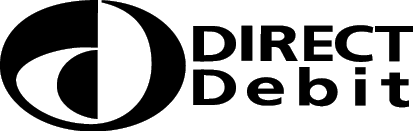 